Acțiunile desfășurate pentru asigurarea climatului de ordine și siguranță  publică pe raza județului Olt, în perioada sărbătorilor de iarnă 2022 – 2023 de către Inspectoratul pentru Situații de Urgență Olt  În perioada sărbătorilor de iarnă 2022 – 2023, Inspectoratul pentru Situații de Urgență Olt a fost pregătit să acționeze, zilnic, cu mijloacele tehnice de intervenție din dotare pentru stingerea incendiilor, acordarea primului ajutor medical de urgență și salvarea persoanelor din medii ostile vieții, cu peste 100 de pompieri, autospeciale de stingere, ambulanțe SMURD și autospeciale pentru intervenție la înălțime. Au fost desfășurate 31 de controale, iar pentru neregulile constatate, fiind  aplicate  50 de sancțiuni contravenționale, valoarea totală a amenzilor fiind de 51.500 lei.       Totodată au fost asigurate măsuri specifice pe linia prevenirii incendiilor la 14 evenimente la care a participat public numeros, evenimente organizate în parcul Tineretului din  municipiul Slatina.         Pentru buna coordonare și intervenție în situații de urgență, la nivelul inspectoratului a fost întocmit Planul de măsuri  pentru menținerea, asigurarea și creșterea gradului de  siguranță a  cetățeanului pentru sezonul rece și în contextul sărbătorilor de iarnă, care a cuprins următoarele măsuri :Organizarea și desfășurarea de controale pe linia apărării împotriva incendiilor/recunoaşteri în teren, cu prioritate la obiectivele la care se înregistrează aflux mare de persoane;Transmiterea către autoritățile administrației publice locale a măsurilor minimale de prevenire a incendiilor ce trebuie cunoscute și respectate de cetățeni;Analiza situaţiei operative din zonele şi localităţile unde vor avea loc manifestări publice de amploare sau cu risc – specifice sărbătorilor de iarnă;Adoptarea măsurilor de avertizare/informare a populației privind iminența producerii unor fenomene meteorologice periculoase și modul de comportare în asemenea situații;Participarea, la solicitarea administrației publice locale, la identificarea și pregătirea spațiilor destinate cazării temporare a persoanelor evacuate sau care necesită ajutor și crearea condițiilor optime pentru asigurarea materialelor, bunurilor de strictă necesitate;Identificarea şi asigurarea transportului persoanelor fără adăpost pe timpul manifestării temperaturilor extreme, în spațiile special amenajate de autoritățile administraţiei publice locale;INSPECTOR ȘEF                                      ColonelTĂNASE AdrianROMÂNIAMINISTERUL AFACERILOR  INTERNEDEPARTAMENUL PENTRU SITUAŢII DE URGENŢĂINSPECTORATUL GENERAL PENTRU SITUAŢII DE URGENŢĂINSPECTORATUL PENTRU SITUAŢII DE URGENŢĂ,,Matei  Basarab” AL JUDEŢULUI OLT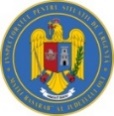 NESECRETNr.              dinExemplar